FINANCIERINGSAANVRAAGFORMULIERDien twee  recto-versoafdrukken van het ingevulde formulier in
en stuur één elektronische versie naar funding-request@innoviris.brussels
Inhoudsopgave1 Inleiding	41.1 DOELSTELLING VAN DE ACTIE CORPORATE SPIN-OFF	41.2 DOELPUBLIEK	41.3 OPZET VAN HET PROJECT	41.4 DUUR VAN HET PROJECT	41.5 BEDRAG VAN DE FINANCIERING	51.6 UW AANVRAAG INDIENEN	61.7 BEHANDELING VAN UW AANVRAAG	61.7.1 Ontvangst	61.7.2 Ontvankelijkheid	61.7.3 Evaluatie	61.8 OPVOLGINGSPROCEDURE	71.9 VERPLICHTINGEN VAN DE BEGUNSTIGDE	71.10 OPRICHTING VAN DE SPIN-OFF	82 Algemene informatie	92.1 BEGUNSTIGDE	92.2 PROMOTOR VAN HET PROJECT	92.3 PROJECTLEIDER (Technisch en wetenschappelijk projectverantwoordelijke)	102.4 PROJECTTITEL	102.5 KERNWOORDEN	102.6 SAMENVATTING VAN HET PROJECT	102.7 AANVANGSDATUM EN DUUR	112.8 BUDGET VOOR DE PROJECTUITVOERING	113 Voorstelling van het team	123.1 PROFIEL VAN DE ONDERNEMING EN DE PROMOTOR	123.1.1 Achtergrond	123.1.2 Activiteiten	123.1.3 Ervaringen in het betreffende onderzoeksdomein	123.2 PROFIEL VAN DE PROJECTLEIDER	123.2.1 Onderzoeksvaardigheden in het betreffende domein	123.2.2 Ondernemerszin	123.3 PROFIEL VAN HET ALTER-EGO (INDIEN BEKEND)	134 Voorstelling van het project	134.1 CONTEXT VAN HET PROJECT	134.1.1 Voorgeschiedenis van de financieringsaanvraag	134.1.2 Vraag van de markt	134.2 STATE OF THE ART EN WETENSCHAPPELIJKE INZICHTEN	134.2.1 State of the art	134.2.2 Verworven resultaten	134.2.3 Freedom to operate	134.3 DOELSTELLING: PRODUCT/PROCES/DIENST	134.4 WERKPROGRAMMA BIJ HET OOI-LUIK	144.5 PROGRAMMA BUSINESSLUIK VAN HET PROJECT	154.6 OPLEIDINGSPLAN (indien nodig)	165 Valorisatie	165.1 VALORISATIEPOTENTIEEL	165.1.1 Markt	165.1.2 Positionering en differentiatiefactoren	165.2 VALORISATIESTRATEGIE	165.3 BEPALINGEN INZAKE INTELLECTUEEL EIGENDOMSRECHT	175.3.1 Huidige stand van zaken, patenten en te verwerven rechten	175.3.2 Aard van de kennis die moet worden beschermd en de benadering die zal worden gehanteerd	175.3.3 Transfer van de rechten naar de toekomstige spin-off	175.4 OVERZICHT	176 Budget en gevraagde financiering	186.1 BUDGET – OOI-LUIK	186.2 BUDGET –BUSINESSLUIK	197 Complementaire informatie over de begunstigde	207.1 financiële gegevens	207.2 SAMENSTELLING SOCIAAL KAPITAAL VAN ONDERNEMINGEN	207.3 Budget O&O	217.4 SCHULDENSTAAT & ACHTERSTALLIGE BETALINGEN	217.5 PersonEel	217.6 Financiële steun van de overheden	227.7 UITLEG OVER DE MOGELIJKHEID VAN DE ONDERNEMING OM HAAR DEEL van het project te financieren	228 Samenvatting van toe te voegen bijlages	239 Handtekeningen	249.1 Handtekening en verklaring van de kandidaat	249.2 Handtekening en verklaring van de promotor	249.3 HANDTEKENING EN VERKLARING VAN DE PERSOON DIE JURIDISCH BEVOEGD IS OM VOOR DE ENTITEIT TE HANDELEN	24Bijlage 13: Verklaring op erewoord betreffende de de-minimissteun van de voorbije drie boekjaren	25 Inleiding DOELSTELLING VAN DE ACTIE De actie  ondersteunt de oprichting van nieuwe ondernemingen in het Brussels Hoofdstedelijk Gewest om zo de resultaten uit onderzoek en ontwikkeling van de industriële sector economisch te valoriseren.Met deze actie kunnen projecten gefinancierd worden die volgende doelstellingen hebben:resultaten uit onderzoek en ontwikkeling concretiseren onder de vorm van een vernieuwend product, proces of dienst;bestuderen wat de voorwaarden voor industriële en commerciële valorisatie van de behaalde resultaten zijn met het oog op de uitbouw van een nieuwe economische activiteit in het Brussels Hoofdstedelijk Gewest.De gefinancierde projecten moeten een positieve impact hebben op de economie, de tewerkstelling en het milieu in het Brussels Hoofdstedelijk Gewest. DOELPUBLIEKDe Begunstigden van deze actie zijn ondernemingen in de zin van de definitie volgens artikel 4, 3e tot 6e lid van de ordonnantie van 27 juli 2017 ter ondersteuning van het onderzoek, de ontwikkeling en de innovatie door de toekenning van steun met economische finaliteit ten voordele van ondernemingen en onderzoeksorganisaties gelijkgesteld met ondernemingen die hun activiteiten volledig of gedeeltelijk ontwikkelen in het Brussels Hoofdstedelijk Gewest. OPZET VAN HET PROJECTEen -project wordt gedragen door een projectleider, die verantwoordelijk is voor de uitvoering van dat project. De projectleider bekleedt een centrale plaats, zowel op vlak van wetenschappelijk en technisch beheer van de werken, als op vlak van de economische valorisatie. Daarom moet de projectleider kunnen aantonen dat hij/zij voldoende technische vaardigheden heeft en over ondernemerskwaliteiten beschikt. Om die kwaliteiten aan te scherpen kan de projectleider in het kader van het project een opleiding volgen in bedrijfsbeheer en –oprichting (cfr. 1.5 Bedrag van de financiering).De projectleider staat hoofdzakelijk in voor de uitvoering van het project. Hij kan aan het hoofd staan van een team belast met de concretisering van de onderzoeks- of ontwikkelingsresultaten. Wat betreft de economische aspecten van het project is het goed om te gepasten tijde een technisch-economische tandem te vormen om de slaagkansen van het project te doen toenemen. Daarom kan de projectleider genieten van de begeleiding van een alter-ego die businessontwikkelingsvaardigheden op tafel kan brengen en de projectleider indien nodig kan helpen bij de ondernemersactiviteiten.De projectleider wordt gesuperviseerd door een promotor, namelijk de verantwoordelijke van het bedrijf, van de onderzoeksafdeling van het bedrijf of van het betrokken departement. Bovendien moet een sturingscomité georganiseerd worden om te verzekeren dat zowel de technische als de valorisatieaspecten goed worden opgevolgd. Dat comité komt ten minste drie keer per jaar samen op initiatief van de projectleider. Het comité bestaat uit de projectleider, het alter-ego, de promotor, vertegenwoordigers van de directie van de onderneming die het project draagt en eventueel andere partners die relevant worden geacht door de begunstigde. De conclusies van die vergaderingen worden vastgelegd in notulen. DUUR VAN HET PROJECTDe steun die via deze actie kan worden verkregen dekt een periode van maximaal twee jaar. Die periode kan uitzonderlijk met een jaar verlengd worden. BEDRAG VAN DE FINANCIERINGDe financiële steun dekt twee soorten kosten:OOI-luik: kosten voor de uitvoer van ontwikkelingstaken die nodig zijn om bestaande R&D-resultaten te concretiseren. Het kan gaan over:Personeelskosten (projectleider en technisch team);Kosten van apparatuur en uitrusting voor zover en zolang zij worden gebruikt voor het project;Andere operationele uitgaven (kleine wetenschappelijk en technisch materiaal, diverse producten, informaticalicenties, buitenlandse missies… )Kosten van contractonderzoek, kennis en octrooien die op arm’s lenght-voorwaarden worden gekocht bij of waarvoor een licentie wordt verleend door externe bronnen, alsmede kosten voor consultancy en gelijkwaardige diensten die uitsluitend voor het project worden gebruikt ;Algemene kosten (10 % van de personeelskosten en de andere operationele uitgaven).Businessluik: de kosten voor de studie naar industriële en commerciële uitbatingsvoorwaarden. Het gaat over de volgende kosten:Economische demonstratiekostenpersoneel (projectleider, alter-ego, ondersteunend personeel);andere (salons, beurzen, klantenwerving, certificering…)Opleiding bedrijfsbeheer en –oprichting, uitsluitend voor de projectleider om diens ondernemersprofiel te versterken;Kosten voor consultancy op juridisch, marketing, financieel, economisch en strategisch vlak over de bescherming van intellectuele eigendom.!!! De kosten gelinkt aan het OOI-luik moeten ten minste twee derde van het totaalbudget van het project voorstellen (OOI-luik + Businessluik).In overeenkomst met de financieringsregels opgelegd door Europa zijn er twee verschillende tussenkomstpercentages van toepassing op de twee soorten kosten die hierboven worden uitgelegd (OOI-luik, Businessluik). Bovendien verschillen die percentages in functie van de grootte van de begunstigde. De tabel hieronder toont welke tussenkomstpercentages van toepassing zijn.*ZKO/KO/MO: De subsidie van Innoviris voor het Businessluik wordt begrensd op een maximumbedrag van € 200.000 over een periode van drie jaar.** GO: Overeenkomstig de wetgeving rond de de-minimissteun mag de tussenkomst van Innoviris voor het Businessluik het totaalbedrag van de de-minimissteun niet over het plafond van € 200.000 brengen over de drie laatste fiscale jaren. Er dient een verklaring op eer toegevoegd te worden aan dit formulier wanneer de aanvraag wordt ingediend. UW AANVRAAG INDIENENDe aanvraagdossiers worden opgesteld aan de hand van dit formulier dat beschikbaar is op de website van Innoviris (www.innoviris.brussels). Dossiers die onder een andere vorm dan dit formulier worden ingediend komen niet in aanmerking.U kunt op ieder moment een aanvraag indienen bij Innoviris, het Brussels Instituut voor Onderzoek en Innovatie, Charleroise Steenweg 110, 1060 Brussel. BEHANDELING VAN UW AANVRAAG OntvangstNa ontvangst van uw aanvraag stuurt Innoviris u binnen de tien dagen na indiening van de aanvraag een ontvangstbewijs. OntvankelijkheidDaarna ontvangt u, binnen een maand, een bericht over de administratieve ontvankelijkheid van uw aanvraag. Dit zijn de ontvankelijkheidsvoorwaarden:Het project beoogt de valorisatie van resultaten verkregen in uw onderneming in de loop van voorafgaande werkzaamheden inzake onderzoek en ontwikkeling;Het doel van het project is om deze resultaten te valoriseren via de oprichting van een spin-off in het Brussels Hoofdstedelijk Gewest.Het project mag niet begonnen zijn voor de aanvraag werd ingediend. De aanvangsdatum van het project moet vallen na de datum waarop Innoviris uw aanvraag ontvangt. Het aanvraagdossier moet volledig zijn en beantwoorden aan de voorwaarden die opgelegd worden omtrent de financiering van het businessluik (cfr. §1.5).Uw bedrijf moet aan alle verplichtingen hebben voldaan in het kader van eerdere subsidies verstrekt door het Brussels Hoofdstedelijk Gewest.Uw bedrijf kent geen moeilijkheden, overeenkomstig de geldende Europese wetgeving (verordening (EU) Nr. 651/2014 van de commissie van 17 juni 2014, pagina 19, punt 18).Uw bedrijf heeft aangetoond dat het eigen aandeel in het project kan financieren. EvaluatieAls uw aanvraagdossier ontvankelijk wordt verklaard, wordt het onderworpen aan een analyse door Innoviris om te evalueren of de kwaliteit voldoende is en wat de impact is op de economie, de tewerkstelling en het milieu van het Brussels Hoofdstedelijk Gewest. Dit zijn de evaluatiecriteria:Innovatie, duidelijkheid en kwaliteit van de technische doelstellingen van het projectHaalbaarheid van het projectRelevantie van het programmaZin voor realisme van het uitvoeringsprogrammaAfstemming tussen programma en budgetBestaande risico’s en risicobeperkingsstrategieCompetenties van de projectdragersOndernemingszin van de projectleider (capaciteit om alle taken te ondernemen die nodig zijn om de spin-off te lanceren)Competenties van het team en de capaciteit van het team om het project in praktijk te brengenIndustriële en commerciële valorisatieperspectieven van de verwachte resultatenPotentieel tot waardecreatie, relevantie van het product/proces/de dienst die beoogd wordtBelang van de valorisatie van het product/proces/de dienst in een nieuwe juridische entiteitImpact op de aanvragende ondernemingImpact op het Brussels-Hoofdstedelijk GewestEconomische impact voor het GewestEcologische en maatschappelijke impact voor het Brussels Hoofdstedelijk GewestNa analyse van het aanvraagformulier kan Innoviris bijkomende informatie vragen om het dossier beter te begrijpen. Als de financieringsaanvraag a priori voldoet aan alle evaluatiecriteria wordt er een gesprek met de projectdragers en een bedrijfsbezoek georganiseerd om de analyse van de financieringsaanvraag fijner af te stemmen. Daaropvolgend behoudt Innoviris zich het recht om een beroep te doen op externe en onafhankelijke deskundigen indien dat nodig zou blijken. OPVOLGINGSPROCEDUREDe begunstigde levert de volgende documenten aan Innoviris, volgens het in de overeenkomst vastgelegde tijdschema: Activiteitenverslag (voortgangsstatus van de projectuitvoer, de resultaten van het OOI-plan, financiën, business development).Financiële verslagen (schuldnota, bewijsstukken en afrekeningen).Verslag over het gebruik en de industriële valorisatie van de resultaten van het gesubsidieerde project, drie jaar na afloop ervan.De tabel hieronder toont de deadlines die over het algemeen gelden voor een project van twee jaar.Innoviris levert modeldocumenten aan zodat ze begunstigde de gevraagde fiches en verslagen kan opstellen volgens de vereisten van de opvolgingsevaluatie.Op jaarlijkse basis worden de documenten ter evaluatie voorgelegd aan een opvolgingscomité dat Innoviris samenstelt. VERPLICHTINGEN VAN DE BEGUNSTIGDEAls de begunstigde een grote onderneming is zoals beschreven in artikel 4, 6e lid van de ordonnantie van 27 juli 2017 ter ondersteuning van het onderzoek, de ontwikkeling en de innovatie door de toekenning van steun met economische finaliteit ten voordele van ondernemingen en onderzoeksorganisaties gelijkgesteld met ondernemingen, dan moet als bijlage bij dit formulier een verklaring op eer worden geleverd betreffende de de-minimissteun die in de vorige drie financiële jaren werd ontvangen.Als het project wordt gefinancierd dan moet de onderneming het bedrag dat wordt toegekend in het kader van het businessluik in rekening brengen wanneer het nieuwe de-minimissteun verkrijgt. OPRICHTING VAN DE SPIN-OFFAangezien het doel van het programma  is om projecten te ondersteunen die leiden tot de oprichting van nieuwe ondernemingen in het Brussels Hoofdstedelijk Gewest heeft de financiering geen bestaansreden meer zodra de spin-off gecreëerd is. Daarom stopt de subsidie dan ook.De projectleider moet Innoviris onmiddellijk op de hoogte brengen over iedere gebeurtenis met betrekking tot de oprichting van het bedrijf. Algemene informatieOfficiële naam van de onderneming:Rechtsvorm:Ondernemingsnummer: Datum van oprichting:Bedrijfsgrootte:Berekeningsmethode bedrijfsgrootte <http://www.innoviris.be/nl/documenten/verklaring-grootte-onderneming>ZKOKOMOGOMaatschappelijke zetelStraat:	Nummer/bus:Postcode:	Gemeente:Exploitatiezetel (indien verschillend van maatschappelijke zetel)Straat:	Nummer/bus:Postcode:	Gemeente:Telefoon: 	E-mail:Website: Bankrekeningnummer:Voeg een attest identificatie rekening (RIB) toe in bijlage.IBAN:BIC:Persoon die juridisch bevoegd is om voor de entiteit te handelenNaam, voornaam………………………………………… Functie……………..…………………………Tel………………………………………….. E-mail…….……………………………………………..Straat……………………………………………….……………Nummer…………Bus...........Postcode..............................................Gemeente.......................................................................Administratieve projectverantwoordelijkeNaam, voornaam………………………………………… Functie……………..…………………………Tel………………………………………….. E-mail…….……………………………………………..Naam:Voornaam:Functie:Departement:AdresStraat:	Nummer/bus:Postcode:	Gemeente:Telefoon: 	E-mail:Onderzoeksdomeinen:Naam:Voornaam:Nationaliteit:Geboorteplaats en -datum:AdresStraat:	Nummer/bus:Postcode:	Gemeente:Telefoon: 	E-mail:Universitaire diploma(‘s):Huidige functie:Noteer de titel van het project en een acroniem.Projecttitel:Acroniem:Noteer de belangrijkste kernwoorden voor dit project. Die worden nadien onder andere gebruikt om de experten die uw aanvraag zullen analyseren te vinden.Kernwoorden:Geef hier een niet-vertrouwelijke samenvatting van het project (0,5-1 pagina).De samenvatting moet volgende elementen bevattenDe context waarin het project zich inschrijft De onderzoeksresultaten die tijdens het project zullen worden gevaloriseerdDe socio-economische finaliteit van de onderneming die zal worden opgericht. ‼ Tenzij de begunstigde een expliciete motivatie geeft om de informatie in deze samenvatting geheim te houden zal die informatie beschouwd worden als niet-vertrouwelijk. De begunstigde geeft Innoviris de toestemming om die informatie te gebruiken, in het bijzonder voor publicatie en/of alle vormen van communicatie naar het publiek toe.Samenvatting van het project (niet-vertrouwelijk):Noteer de periode waarin het project wordt uitgevoerd en vermeld dat aanvangs- en einddatum.De aanvangsdatum van het project moet na de datum vallen waarop Innoviris uw aanvraag heeft ontvangen. In alle gevallen vangt het project aan op de eerste dag van de maand.Alleen kosten die toegestaan zijn en binnen de aangekondigde van het project vallen worden in rekening gebracht.Periode: van ../../.. tot ../../.. (max 24 maanden)Noteer de bedragen van het budget en van de subsidie voor de aangevraagde periode. Gelieve naar punt 1.5 van dit document te verwijzen voor de geldende tussenkomstpercentages. Voorstelling van het team AchtergrondGeef een korte toelichting over het ontstaan van de onderneming en haar hoofdactiviteit (activiteitensector). Schets het profiel en de ervaring van de belangrijkste personen van de onderneming (CEO, CTO, CFO en iedere andere bestuurder).Beschrijf de evolutie van de onderneming en vermeld de belangrijkste gebeurtenissen.Beschrijf de evolutie van de activiteit, het personeel en de omzet van de onderneming. ActiviteitenGeef een beschrijving van de (productie-, diensten- en R&D-) activiteiten van de onderneming en de gecommercialiseerde/vervaardigde producten/diensten en vermeld het respectieve belang ervan.Beschrijf de aard van de klanten van de onderneming en de markt die bediend wordt door de voorgestelde producten/diensten.Als de onderneming deel uitmaakt van een groep, vermeld dan alle activiteiten van de groep en verduidelijk de naam, het adres en de hoofdactiviteit van alle nationale en internationale exploitatiezetels van de onderneming. Ervaringen in het betreffende domeinGeef een lijst van projecten die nu lopen of vroeger afgerond zijn en verband houden met het huidige project, de oprichting van de spin-o. Vermeld bij alle aangehaalde project steeds de bron van de financiering (contract, Europese Unie, Federaal, Gemeentes en/of Gewesten), indien die plaatsvond.Toe te voegen bijlagenDe CV’s van de belangrijkste personen van de onderneming en van de promotor.Een organigram. Onderzoeksvaardigheden in het betreffende domeinBeschrijf en illustreer hoe de projectleider de nodige vaardigheden heeft om het technologische programma van het project in werking te zetten. OndernemerszinBeschrijf en illustreer hoe de projectleider over de nodige ondernemerszin beschikt om de aspecten van het programma in werking te zetten die samenhangen met de oprichting van een spin-off (management, autonomie, polyvalentie, etc.) Toe te voegen bijlagenCV van de kandidaatprojectleider Motivatiebrief van de kandidaatprojectleiderBeschrijf en illustreer hoe het voorgestelde alter-ego de nodige vaardigheden heeft in business development (economische aspecten, financieel plan, financierings- en communicatiestrategie, netwerk, etc.)Verduidelijk waarom het profiel van het alter-ego en dat van de projectleider complementair zijn en hoe ze samen een technologisch-economische tandem vormen.Toe te voegen bijlagenCV van de alter-egokandidaatMotivatiebrief van de alter-egokandidaat Voorstelling van het projectVoorgeschiedenis van de financieringsaanvraagLeg uit hoe u ertoe gekomen bent om een aanvraag in te dienen en geef de redenen die de nood rechtvaardigen om een nieuwe onderneming op te richten ter valorisatie van het product, het proces of de dienst.Vraag van de marktBeschrijf de vraag die de doelsector van de toekomstige spin-off formuleert en waarop het project een antwoord zal trachten te formuleren. Beschrijf in het bijzonder de redenen waarom er op dit moment nog geen enkele oplossing volledig voldoet aan de marktvraag.  State of the artBeschrijf kort de state of the art in het wetenschappelijke domein van het project. Verworven resultatenBeschrijf de inzichten uit de O&O-activiteiten van de onderneming in verhouding tot de state of the art. Vermeld duidelijk de onderzoeksresultaten die naar de spin-off worden overgedragen. De verbetering ten opzichte van de state of the art moet duidelijk zijn. Freedom to operateBeschrijf, indien van toepassing, wat er al is ondernomen om de freedom to operate na te gaan.Beschrijf het product, proces of de dienst die de spin-off zal ontwikkelen en commercialiseren in de context van het project.Beschrijf hoe dit product/deze dienst potentieel een oplossing biedt voor huidige uitdagingen.Dit programmaluik beschrijft de taken die moeten worden uitgevoerd op niveau van de ontwikkeling van het product, proces of de dienst.Verdeel het werkprogramma in work packages met de volgende informatie:WP X:Doelstellingen en criteriaEen korte beschrijving geven van de doelstelling van dit work packageTaken en methodologieEen meer gedetailleerde beschrijving geven van de acties, methodes en technieken. Geef een korte uitleg van hoe de taak zal worden uitgevoerd, in welke mate er bestaande of nog te ontwikkelen methodes, tools, technieken en software zullen worden gebruikt.Geef duidelijk aan wanneer en in welke mate er onderaannemersdiensten nodig zijn.RisicoanalyseWat zijn de specifieke risico’s die samenhangen met de uitvoering van de taken in dit work package en hoe zullen die risico’s worden beheerd? Vermeld voor de grote risico’s het plan B dat ook moet worden opgesteld.ResultatenBeschrijf welke resultaten u verwacht op te kunnen leveren aan van dit WP.OpvolgingsindicatorenBeschrijf het kwalitatieve of kwantitatieve criterium waarmee de uitvoering van de work package kan worden geëvalueerd.Toe te voegen bijlagenEen Gantt-diagram waarin de work packages zo nauwkeurig mogelijk worden uitgelegd en waarin wordt geschat hoeveel personeelstijd er naar iedere fase gaat.Het businessprogramma beschrijft de taken die moeten worden uitgevoerd om de onderneming op te richten. Verdeel het werkprogramma voor het businessluik onder in work packages met daarin de volgende informatie:WP X:Doelstellingen en criteria:Geef een korte beschrijving van de doelstelling van dat work packageTaken en methodologieEen meer gedetailleerde beschrijving geven van de acties, methodes en technieken. Geef een korte uitleg over hoe de taak zal worden uitgevoerd, in welke mate er bestaande of nog te ontwikkelen methodes, tools, technieken en software zullen worden gebruikt.Geef duidelijk aan wanneer en in welke mate er onderaannemersdiensten nodig zijn.RisicoanalyseWat zijn de specifieke risico’s die samenhangen met de uitvoering van de taken in dit work package en hoe zullen die risico’s worden beheerd? Vermeld voor de grote risico’s het plan B dat ook moet worden opgesteld.ResultatenBeschrijf welke resultaten u verwacht op te kunnen leveren aan van dit WP.OpvolgingsindicatorenBeschrijf het kwalitatieve of kwantitatieve criterium waarmee de uitvoering van de work package kan worden geëvalueerd.Toe te voegen bijlagenEen Gantt-diagram waarin de work packages zo nauwkeurig mogelijk worden uitgelegd en waarin wordt geschat hoeveel personeelstijd er naar iedere fase gaat.Beschrijf het programma van de opleiding die de projectleider zou moeten volgen om de basiscompetenties te verwerven die nodig zijn om een onderneming op te richten en te beheren. Valorisatie MarktSchets voor het beoogde product, proces of dienst de marktstructuur, de potentiële concurrenten of de mogelijke alternatieven. Hoe groot is de markt waarop wordt gedoeld? Groeit die markt nog steeds? Zijn er omgevingsfactoren (juridisch, reglementair, politiek, etc.) die de valorisatie (positief of negatief) kunnen beïnvloeden? Positionering en differentiatiefactorenWelke positie zal het project innemen ten opzichte van de concurrentie en de bestaande alternatieven (concurrentievoordeel…)? Beklemtoon vooral de positie die u wil innemen ten opzichte van de markt die u hierboven hebt beschreven. Beschrijf de beoogde valorisatiestrategie. Leg uit hoe een nieuwe onderneming de beste manier is om uw product/proces/dienst te valoriseren.Welk businessmodel wordt beoogd?Beschrijf de infrastructuur die nodig is voor de exploitatie van de resultaten (indien er bestaande infrastructuur wordt gebouwd, vermeld dan welke bijkomende ontwikkelingsinspanningen of investeringen er nodig zijn voor exploitatie).Wat is de impact op de begunstigde onderneming?Toe te voegen bijlagenEen eerste versie van het businessplan (verwachte inkomsten, omzet, personeelsevolutie, ontwikkeling van BHG – indirecte tewerkstelling, economie, milieu …) en een financieel plan voor de eerste drie exploitatiejaren. Huidige stand van zaken, patenten en te verwerven rechten Wat is de huidige situatie inzake intellectueel eigendomsrecht ? Stel een lijst op van de patenten in verband met het project die reeds zijn neergelegd en waarover de organisatie reeds beschikt en geef volgende informatie : De datum van de neerlegging van de aanvraag Het nummer van de indiening van de aanvraag De titel van de uitvinding De landen van toepassing Indien van toepassing, de datum van de afgifte van het patent Leg uit wat de eventuele rechten zijn die bij derden verworven moeten worden.  Aard van de kennis die moet worden beschermd en de benadering die zal worden gehanteerd Welk soort kennis moet beschermd of verspreid worden ? Beschrijf de werkwijze die gehanteerd zal worden ter bescherming van het intellectueel eigendomsrecht.  Transfer van de rechten naar de toekomstige spin-off Leg uit welke strategie er toegepast zal worden bij overdracht van intellectuele eigendomsrechten. OVERZICHTVul de overzichtstabel hieronder nauwkeurig en beknopt in. De tabel wordt gebruikt bij de opvolging van uw project, als het voor financiering wordt geselecteerd. Budget en gevraagde financieringStel het budget op het voor het project voor de bedoelde periode volgens het model dat hier wordt getoond.Periode van …/…/… tot …/…/… ( … maanden) BUDGET – OOI-LUIKVerantwoord de kosten aangekondigd in rubrieken 2 ; 3, 4 en 5 van het budget. BUDGET –BUSINESSLUIKVerantwoord de kosten aangekondigd in rubriek 2 en 3 van het budget. Complementaire informatie over de begunstigdeSchets de evolutie van de financiële situatie voor de laatste drie boekjaren. Indien de rekeningen nog niet zouden zijn gepubliceerd kunt u ons de voorlopige gegevens bezorgen voor het lopende boekjaar.*Voorlopige cijfersToe te voegen bijlages:Voorlopige balans van het laatste boekjaarVermeld in de tabel hieronder het profiel van de aandeelhouders (vereniging, natuurlijke persoon, openbare investeringsmaatschappijen of durfkapitaalvennootschappen…).Verklaring van de evolutie van het aandeelhouderschap in de voorbije jaren………………………………………………………………………………………………………………………………………………………………………………………………………………………………………………………………………………………………………………………………………………………………………Deze gegevens maken het mogelijk om de evolutie te evalueren van het financiële aandeel dat de onderneming besteedt aan O&O.Geef aan of de onderneming op dit moment schulden heeft bij de bank, leveranciers of een overheidsinstelling (RSZ, BTW professionele voorheffing…). Verduidelijk indien nodig de achterstallige betalingen en het overeengekomen afbetalingsplan. Voeg in de bijlages alle nuttige documenten toe.Op basis van de personeelsgegevens (in VTE – voltijdse eenheden) wordt de evolutie van de humane middelen in de onderneming en de evolutie van de tewerkstelling in het BHG geëvalueerd.Vermeld hier elke financiële tussenkomst waarvan de onderneming de afgelopen vijf jaar heeft genoten of waarvan ze op dit moment geniet op gewestelijk, federaal en Europees niveau. Geef het voorwerp van de steun, het bedrag, het tussenkomstpercentage en de periode.InnovirisSteun in het BHG  (B.E.W., B.I.E., G.I.M.B., Citydev., Participatiefonds, Garantiefonds, etc.):Andere gewesten/federaal:Europees:Grote bedrijven dienen alle de-minimissteun die ze de afgelopen drie boekjaren hebben ontvangen hier op te lijsten.Leg in detail uit hoe de onderneming haar deel van het project zal financieren (bijvoorbeeld: door bestaande fondsen, door eigen fondsen, door een banklening, door een marge binnen de onderneming, etc.).Toe te voegen bijlagen Doorslaggevende documenten (bijvoorbeeld: orderboek, goedkeuring lening, kapitaalsverhoging, eigen fondsen …). Samenvatting van toe te voegen bijlagesCV van de belangrijkste personen in de ondernemingCV van de promotorEen organigram van de ondernemingCV van de kandidaat-projectleiderMotivatiebrief van de kandidaat-projectleiderCV van het kandidaat-alter-ego (indien bekend)Motivatiebrief van het alter-egoGANTT-diagram Een eerste versie van het businessplan (verwachte inkomsten, omzet, personeelsevolutie, ontwikkeling van BHG – indirecte tewerkstelling, economie, milieu …) en een financieel plan voor de eerste drie exploitatiejaren.Lastenboeken en offertes van onderaannemers en consultantsAttest identificatie rekening (RIB)Voorlopige of definitieve balans van het vorige boekjaarDocumenten ter bewijs dat de onderneming haar deel van het project kan financierenAlleen voor grote ondernemingen: Verklaring op eer over de de-minimissteun die de onderneming tijdens de afgelopen drie boekjaren heeft ontvangen HandtekeningenDe projectleider:verklaart kennis genomen te hebben van het reglement van de actie  en verbindt zich ertoe het te respecterenverbindt zich ertoe alles in werking te stellen voor de goede uitvoering van het programmaverklaart dat alle informatie in dit formulier volledig en correct isverbindt zich ertoe alles in werking te stellen om een nieuwe onderneming te creëren en te behouden in het Brussels Hoofdstedelijk GewestNaam: ..........................................................	Datum: ...................................................Handtekening:De promotor van het project:verklaart kennis genomen te hebben van het reglement van de actie   en verbindt zich ertoe het te respecterenverbindt zich ertoe de onderzoeker-ondernemer de nodige omstandigheden te voorzien voor de goede uitvoering van het programmaverklaart dat alle informatie in dit formulier volledig en correct isNaam: ..........................................................	Datum: ...................................................Handtekening:…………………………………(naam, voornaam, functie)(persoon die juridisch bevoegd is om voor de entiteit te handelen)verklaart kennis genomen te hebben van het reglement van de actie  en verbindt zich ertoe het te respecterenverbindt zich ertoe alles in werking te stellen voor de goede uitvoering van het programmaverklaart dat alle informatie in dit formulier volledig en correct isverbindt zich ertoe alles in werking te stellen om een nieuwe onderneming te creëren en te behouden in het Brussels Hoofdstedelijk GewestNaam: ..........................................................	Datum: ...................................................Handtekening:Bijlage 13: Verklaring op erewoord betreffende de de-minimissteun van de voorbije drie boekjarenVERKLARING OP EREWOORDIk, ondertekende, ……………………………………….., in mijn hoedanigheid als bestuurder/beheerder/verantwoordelijke van de grote onderneming (inclusief grote vzw):XXXXXXstraat1200  BRUSSELOndernemingsnummer  XXXHeb bij Innoviris een financieringsaanvraag ingediend voor het project  ter uitvoering van het project met als titel “XXX”, Referentie van het dossier: …...................Bedrag van de aangevraagde steun (alleen het businessluik van het project): ..............................De tussenkomst van het Brussels Hoofdstedelijk Gewest voor het businessluik van mijn project wordt mij toegekend krachtens verordening (EU) Nr. 1407/2013 van de commissie van 18 december 2013betreffende de toepassing van de artikelen 107 en 108 van het Verdrag betreffende de werking van de Europese Unie op de-minimissteun (gepubliceerd in het PB n° 352 op 24 december 2013).Ik erken hierbij dat het bedrag van de bovengenoemde subsidie het totale bedrag van de steun die in het kader van voormelde Verordening reeds aan mij werd toegekend, het plafond van €200.000,00 over een periode van drie boekjaren niet doet overschrijden.Dit plafond is van toepassing ongeacht de vorm of het doel van de steun, of de aard van de subsidiërende entiteit. Het bedrag van de steun die in het kader van dit dossier wordt toegekend, dient bijgevolg in aanmerking te worden genomen indien ik later nieuwe de-minimissteun zou genieten.Ik bevestig op erewoord dat deze verklaring waar en volledig is.Datum:						Handtekening:Charleroisesteenweg 110 - 1060 Brussel 
T +32 2 600 50 37
www.innoviris.brussels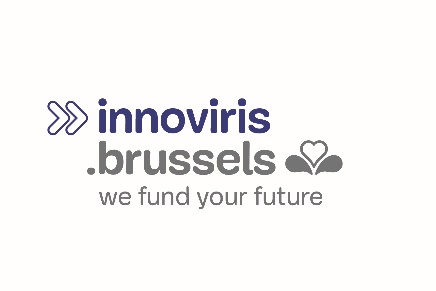 Logo van de aanvragerNaam van de aanvragerProjecttitelAfkortingAanvangsdatum projectDD/MM/YYYYProjectduurXX maandenBudget€ XXXXGevraagde tegemoetkomingXX %Aangevraagde subsidie€ XXXXInbreng van de aanvragerXX %Inbreng van de aanvrager€ XXXOntwikkeling 
(OOI-luik)Studies gelinkt aan de oprichting van een nieuw bedrijf (Businessluik)ZKO/KO45 %100 %*MO35 %100 %*GO25 %100 %** (DE-MINIMIS)ActiviteitenverslagFinancieel verslagRapport ex-post8 maandenXX16 maandenXX24 maandenXX36 maanden na afloopXVoor meer informatie kunt u contact opnemen met Sebastian Serranosserrano@innoviris.brussels, +32 2 600 50 63De algemene informatie levert de basisgegevens voor de aanvraag. BEGUNSTIGDE PROMOTOR VAN HET PROJECT PROJECTLEIDER (Technisch en wetenschappelijk projectverantwoordelijke) PROJECTTITEL KERNWOORDEN SAMENVATTING VAN HET PROJECT AANVANGSDATUM EN DUUR BUDGET VOOR DE PROJECTUITVOERINGBudget (€)Tussenkomstpercentage (%)Subsidie (€)OOI-luikBusinessluikTOTAALBEDRAG (€)De informatie die hier wordt gevraagd dient om het profiel te schetsen van de ontvangende onderneming, de promotor en de kandidaat-projectleider PROFIEL VAN DE ONDERNEMING EN DE PROMOTOR PROFIEL VAN DE PROJECTLEIDER PROFIEL VAN HET ALTER-EGO (INDIEN BEKEND)Dit onderdeel dient om het kader vast te leggen waarin het project wordt uitgevoerd, om de nood van de sector te beschrijven waar het project een antwoord op kan bieden en om het product, proces of de dienst die moet worden ontwikkeld voor te stellen. CONTEXT VAN HET PROJECT STATE OF THE ART EN WETENSCHAPPELIJKE INZICHTEN DOELSTELLING: PRODUCT/PROCES/DIENSTDe beschrijving van het uitvoeringsprogramma moet de evaluatie mogelijk maken van de relevantie van de aanpak, de haalbaarheid van de doelstelling binnen de vooropgestelde tijd en de afstemming tussen de middelen en de uit te voeren taken. WERKPROGRAMMA BIJ HET OOI-LUIKVTEDuurDe beschrijving van het implementeringsprogramma moet het mogelijk maken om de relevantie te analyseren van de aanpak, de haalbaarheid van de uitvoering van de doelstelling binnen de vooropgestelde termijn en de afstemming tussen de middelen en de uit te voeren taken. PROGRAMMA BUSINESSLUIK VAN HET PROJECTVTEDuur OPLEIDINGSPLAN (indien nodig)Deze informatie wordt gevraagd om het economische valorisatiepotentieel van het project te evalueren voor het Brussels Hoofdstedelijk Gewest. VALORISATIEPOTENTIEEL VALORISATIESTRATEGIE BEPALINGEN INZAKE INTELLECTUEEL EIGENDOMSRECHT1Welke zijn de belangrijkste stakeholders (eindgebruikers, partners, regulatoren)?2Aan welke behoefte beantwoordt mijn product/proces/dienst?3Wie isde eindgebruiker?de betalende klant?4Hoe beschrijft u de concurrentie?5Wat bied ik aan?6Hoe zit het met IP?1.PersoneelskostenPersoneelskostenPersoneelskostenPersoneelskosten€ 31.0001.1 Werknemers€ 21.000NaamDiplomaFunctieAanstelling (%)1.1.1Mevrouw YDr. Sc.Projectleider50 %€ 9.0001.1.2De heer XLic.c20 %€ 12.0001.2Zelfstandigen€ 10.000IdentificatieOndernemingsnummer/BTWOndernemingsnummer/BTWAanstelling (%)1.2.1ABC SPRL – De heer ZBE00 1122 3344BE00 1122 334410 %€ 10.000…………...2. Instrument- en materiaalkostenInstrument- en materiaalkosten€ 14.3752.1Sublimatietoestel€50.000 * (15/60) * 100 %€ 12.5002.2Software XY€ 4.500 * (15/36) * 100 %€ 1.8753. Andere operationele kostenAndere operationele kosten € 20.0003.1Grondstoffen€ 20.0003.2Klein technisch en wetenschappelijk materiaal…...4. Kost van contractueel onderzoekKost van contractueel onderzoek€ 4.1005.1Licentie voor patent€ 2.0005.2Consultancy of gelijkaardig (onderaanneming)€ 2.100…5. Algemene kostenAlgemene kosten€ 4.10010 % (Personeelskosten werknemers + andere exploitatiekosten)TOTAAL€ 77.6751. Economische demonstratiekostenEconomische demonstratiekostenEconomische demonstratiekostenEconomische demonstratiekostenEconomische demonstratiekostenEconomische demonstratiekosten€ 22.800€ 22.800€ 22.8001.1PersoneelskostenPersoneelskostenPersoneelskostenPersoneelskostenPersoneelskostenPersoneelskosten€ 19.000€ 19.000€ 19.0001.1.1 1.1.1 Werknemers€ 9.000NaamDiplomaFunctieFunctieAanstelling (%)Aanstelling (%)1.1.1.11.1.1.1Mevrouw YDr. Sc.Projectleider  Projectleider  50 %50 %€ 9.0001.1.21.1.2Zelfstandigen€ 10.000IdentificatieOndernemingsnummer/BTWOndernemingsnummer/BTWOndernemingsnummer/BTWAanstelling (%)Aanstelling (%)1.1.2.11.1.2.1ABC vzw – De heer ZBE00 1122 3344BE00 1122 3344BE00 1122 334410 %10 %€ 10.000………………...1.2. AndereAndereAndereAndereAndereAndere€ 3.800€ 3.800€ 3.8002.1MissiesMissiesMissiesMissies€ 3.800€ 3.800€ 3.8002. OpleidingskostenOpleidingskosten€ 3.8002.1Oprichting & Groei (SBS)€ 3.8003. ConsultancykostenConsultancykosten€ 15.0005.1Juridische bijstand€ 15.000......……….........TOTAL€ 41.600De informatie die hieronder wordt gevraagd dient om een profiel te schetsen van de Brusselse begunstigde identiteit en om vast te stellen of de organisatie globaal gezien over voldoende middelen beschikt om het project tot een goed einde te brengen zoals beschreven in de aanvraag.De informatie die hieronder wordt gevraagd dient om een profiel te schetsen van de Brusselse begunstigde identiteit en om vast te stellen of de organisatie globaal gezien over voldoende middelen beschikt om het project tot een goed einde te brengen zoals beschreven in de aanvraag.De informatie die hieronder wordt gevraagd dient om een profiel te schetsen van de Brusselse begunstigde identiteit en om vast te stellen of de organisatie globaal gezien over voldoende middelen beschikt om het project tot een goed einde te brengen zoals beschreven in de aanvraag. financiële gegevensJaar2018*20172016Eigen kapitaal (in k€)[Balanscode 10/15]Omzet (in k€)[Balanscode 70]Exploitatieresultaten, EBIT (en k€)[Balanscode 9901]Materiële activa (in k€)[Balanscode 22/27]Immateriële activa (in k€)[Code du bilan 20/21]Totale schuldenlast (in k€)[Balanscode 17/49] SAMENSTELLING SOCIAAL KAPITAAL VAN ONDERNEMINGENBedrag van het kapitaal€kNaamIdentificatiePercentage of aandelenPercentage of aandelenABC NVBE00 1122 334410 %XM. ZYZNatuurlijke persoon5%X.........….........….........…Totaal aandelenX Budget O&OJaar201820172016Totaalbudget O&O (in €k)(inclusief overheidssteun)Budget O&O in BHG (in €k)Overheidssteun O&O in BHG (in €k) SCHULDENSTAAT & ACHTERSTALLIGE BETALINGEN PersonEelJaar201620152014Totaal personeel (in VTE)Loontrekkenden (in VTE)[Sociale balanscode 105]Zelfstandigen (in VTE)Personeel in het BHG (in VTE)O&O-personeel in het BHG (in VTE)   Universitairen (VTE)   Hooggeschoolden (VTE)anderen (VTE) Financiële steun van de overhedenDossiernr.Titel van het projectSubsidie (EUR)OverheidDossiernr.Subsidie (+ periode)EURBestuur Economie en WerkgelegenheidXXXXOpleidingssubsidies€ 3.000,00OverheidDossiernr.Subsidie (+ periode)EURFederaalXXXXVermindering van de voorheffing€ 3.000,00ProgrammaDossiernr.Subsidie (+ periode)EURXXXX€ 3.000,00 UITLEG OVER DE MOGELIJKHEID VAN DE ONDERNEMING OM HAAR DEEL van het project te financieren Handtekening en verklaring van de kandidaat Handtekening en verklaring van de promotor HANDTEKENING EN VERKLARING VAN DE PERSOON DIE JURIDISCH BEVOEGD IS OM VOOR DE ENTITEIT TE HANDELEN